Publicado en Donostia - San Sebastián el 24/06/2020 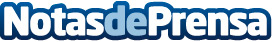 Aumenta la demanda de trasplantes capilares en Policlínica GipuzkoaAyer por la tarde, Policlínica Gipuzkoa ofreció un Aula de Salud Virtual sobre la caída de cabello y trasplante capilar, que se puede ver en el canal de Youtube de QuirónsaludDatos de contacto:Policlínica Gipuzkoa638814284Nota de prensa publicada en: https://www.notasdeprensa.es/aumenta-la-demanda-de-trasplantes-capilares Categorias: Medicina País Vasco Belleza http://www.notasdeprensa.es